Skal International Boston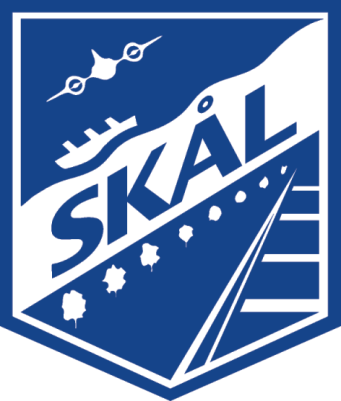 Keith Staples Travel and Tourism Scholarship FundAPPLICATION 2014Please return to:Massachusetts Lodging Association (MLA) Education Foundation, Inc.111 State Street - Suite 2Boston, MA  02109BOSTON SKAL CLUB/KEITH STAPLES TRAVEL AND TOURISM SCHOLARSHIP FUND INFORMATIONAnnually, one scholarship of $1500.00 is available through the Boston Skal Club/Keith Staples Scholarship Fund, administered through the Massachusetts Lodging Association Education Foundation, Inc.  The purpose of this Boston Skal Club/Keith Staples Scholarship Fund is to encourage professional development within the lodging industry by awarding academic scholarships to college students who are permanent residents of Massachusetts and are enrolled in travel and tourism industry majors at a two- or four-year higher education accredited institution.APPLICATION DEADLINE FOR ACADEMIC SCHOLARSHIPS IS MARCH 24, 2014.  Original completed applications should be submitted directly to: Boston Skal Club/Keith Staples SCHOLARSHIP FUND, c/o MLA Education Foundation, Inc., 111 State Street, Suite 2, Boston, MA  02109.  (No copies or faxes will be accepted.)Financial support is provided for enrollment in a U.S. accredited baccalaureate or associate program leading to a degree in a travel and tourism related field.Each scholarship will be awarded in the amount of $1500.00 in the name of the awarded recipient and the financial office of the enrolled institution.  Checks will be sent directly to the institution and must be endorsed by both parties.Scholarship award recipients will be notified in writing by April 24, 2014. ALL APPLICANTS WILL BE EVALUATED BASED ON THE FOLLOWING CRITERIA:Complete Application submission by deadline, no exceptionsFull-time, matriculated college student with declared major affiliated with the travel and tourism industryCumulative credits reflecting Sophomore, Junior or Senior class statusResident of or attending school in New England.Applicant seeks a career in the travel and tourism industryStudent with travel and tourism industry related experience (preferred)Letter of Recommendation(s) ANY APPLICANT RECOMMENDED BY A BOSTON SKAL MEMBER IN GOOD STANDING WILL BE GIVEN FIRST CONSIDERATION. PREFERRED CONSIDERATION WILL ALSO BE GIVEN TO RECOMMENDATIONS FROM ANY OTHER SKAL MEMBER IN GOOD STANDING.Official College Transcript – no copies, no unofficial or any other facsimile will be acceptedPersonal EssayFinancial needINSTRUCTIONSComplete this application and submit the original with the attachments required prior to the Application Deadline of March 24, 2014.  It is the responsibility of the applicant to be certain that all attachments are received by Massachusetts Lodging Association Education Foundation, Inc. (If you require additional space, please reference attached pages)SECTION I - PERSONAL INFORMATION(Please PRINT or TYPE on this form)1.  NAME OF APPLICANT:										2.  PERMANENT ADDRESS:										     CITY:						 MASSACHUSETTS, ZIP:			3. TELEPHONE NUMBER:										4. DATE OF BIRTH:		          EMAIL:								5. GENDER:		FEMALE	        	MALE		  6.  PARENT'S OR GUARDIAN'S FULL NAME AND ADDRESS:					SECTION II – HIGHER EDUCATION INFORMATION1.  NAME OF INSTITUTION YOU ARE CURRENTLY ATTENDING: 					     __________________________________________________________________________________							2.  DECLARED MAJOR:											3.  ADDRESS OF FINANCIAL AID OFFICE:								4.  FINANCIAL AID COUNSELOR/CONTACT NAME:						5.  ANTICIPATED DATE OF GRADUATION:								     SECTION III - WORK EXPERIENCE1. LIST YOUR PAID POSITIONS HELD AS FOLLOWS:JOB TITLE: __________________________________________________________________________________________													SUMMER POSITION/SCHOOL YEAR POSTION: __________________________________________________________AVERAGE HOURS / WEEK ____________________________________________________________________________									 JOB TITLE __________________________________________________________________________________________SUMMER POSITION/SCHOOL YEAR POSTION __________________________________________________________AVERAGE HOURS / WEEK ____________________________________________________________________________									2.  LIST EXTRA-CURRICULAR OR OTHER WORK ACTIVITIES YOU FEEL HAVE CONTRIBUTED THE MOST TO YOUR DEVELOPMENT: 											SECTION IV- PERSONAL ESSAY     (not more than 500 words)ATTACH YOUR PERSONAL ESSAY THAT DESCRIBES YOUR BACKGROUND, INTERESTS, ETC., AND INCLUDES:	1. How and when you became interested in the hospitality field2. Personal experiences with the hospitality field as a customer, as a staff member or with respect to someone working in the industry 3. Characteristics or qualifications that will allow you to succeed in this field4.  What progress you expect to make in the next ten years in this fieldSECTION V- FINANCIAL STATUSMassachusetts Lodging Association respects the right of the applicant to maintain confidentiality regarding all financial disclosures.1.  DO YOU EXPECT FINANCIAL ASSISTANCE FROM YOUR FAMILY? 			IF YES, APROXIMATELY HOW MUCH (state in dollars) FOR THE UPCOMING ACADEMIC YEAR										2.  DO YOU EXPECT TO RECEIVE ANY FINANCIAL LOANS OR GRANTS FROM OTHER PRIVATE OR PUBLIC SOURCES?  IF SO, PLEASE LIST NAME OF FUND AND AMOUNT:3. HOW MUCH OF THE TUITION CAN YOU ASSUME?  (state in dollars):			4. DOES YOUR CURRENT EMPLOYER OFFER TUITION ASSISTANCE?			5. COSTS PER YEAR:  	TUITION:				BOOKS: 								 FEES: _________   ROOM & BOARD: 																			TOTAL: 				 SECTION VI – REQUIRED ENCLOSURESATTACH THE FOLLOWING MATERIALS IN SUPPORT OF YOUR APPLICATION:1.  SUBMIT RECOMMENDATION(S) (minimum of one no more than three) which reflect the person’s opinion regarding your potential for achieving a successful career in this industry and why.  Recommendations should be selected from a faculty member, academic advisor, or work related supervisor.2.  SUBMIT A RECENT OFFICIAL TRANSCRIPT (within the last three months)